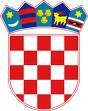 REPUBLIKA HRVATSKAKRAPINSKO-ZAGORSKA ŽUPANIJAGRAD ZLATARGRADONAČELNIKMatični broj: 02587483OIB 36370939278Šifarska oznaka: 8411Broj žiro-računa HR7323900011852600005BILJEŠKE UZ PRIJEDLOG II. IZMJENE I DOPUNEPLANA PRORAČUNA GRADA ZLATARA ZA 2019. GODINUPrijedlog II. izmjene i dopune Plana proračuna Grada Zlatara za 2019. godinu izrađen je zbog promjena na pojedinim pozicijama i zbog prijave nekih projekata na natječaje. Pregled promjena po nekim značajnijim pozicijama:Pozicije P002 Porez na dohodak se smanjuje za 507.908,30 kuna zbog tendencije smanjenja fiskalnog izravnanja i poreza na dohodak u trećem kvartalu 2019. godinePozicija P004 Porez na kuće za odmor smanjuje se sukladno zaduženju obveznika. Pozicija P005 Porez na promet nekretnina povećava se zbog većeg priljeva sredstava.Pozicija P022 Komunalna naknada povećava se sukladno povećanju naplate. Pozicija P035 i vezana pozicija rashoda R098 umanjuju se sukladno Odluci o dodjeli sredstava za rekonstrukciju i dogradnju nerazvrstane ceste Donja Batina – Zlatar Bistrica.Pozicije P045 i P035-17 i vezane pozicije rashoda R121-30 i R121-31 za rekonstrukciju i dogradnju Dječjeg vrtića i jaslica Uzdanica smanjuju se jer neće biti realizirane u ovoj godini te se prenose u 2020. godinu. Pozicije P029-1 i R111-9 smanjuju se prema odobrenim sredstvima od strane Ministarstva graditeljstva i prostornog uređenja. Pozicija P030-0 i R111-11 smanjuju se prema dobivenoj Odluci o dodjeli sredstava od strane LAG-a Zeleni bregi. Pozicije P035-2 i P035-3 i vezane pozicije R030-2 i R030-3 za strategiju poljoprivrede prebacuju se na gradska sredstva do očitovanja Agencije. Pozicija P036-4 je nova pozicija za dobivenu pomoć iz županijskog proračuna za sufinanciranje nabave radnih bilježnica, sukladno tome otvorena je i pripadajuća pozicija rashoda R044-1. Obzirom na dobivena sredstva od županije umanjuje se R044-2 za sufinanciranje nabave udžbenika iz gradskog izvora. Pozicija P040-1 i R094-1 povećavanju se zbog dodatno odobrenih 200.000,00 od strane Centra za vozila Hrvatske za izgradnju nogostupa u Belcu do škole. Pozicija R022-1 Konzultantske usluge umanjuje se te se dio sredstava prebacuje na R033 Ulaganje u računalne programe jer ažuriranje sustava za FMC uključuje izradu softverskog rješenja.Pozicije R034 Troškovi u drugim JLS i R034-1 Obrt za čuvanje djece se povećavaju se zbog povećanja broja djece za koju se sufinancira smještaj. Pozicije P037-9 Tekuće pomoći iz KZŽ - projektna dokum. za sportsku dvoranu i R055-7, R055-8 Izrada projektne dokumentacije za sportsku dvoranu smanjuju se jer u ovoj godini neće biti moguće riješiti imovinsko – pravne odnose koji su preduvjet za izradu projektne dokumentacije. Pozicija P046 i vezana pozicija rashoda R121-32 za rekonstrukciju sustava javne rasvjete smanjuju se jer neće doći do cjelokupnog izvršenja u 2019. godini. Pozicija R095-4 Sanacija klizišta na području grada umanjuje se prema stvarno utrošenim sredstvima za sanaciju u Vinogradskoj ulici, dok sanacija klizišta u Ulici Anke Horvat nije realizirana u 2019. godini te se prebacuje u 2020. Zbog tome umanjena je i pozicija P035-7 Državni proračun - sanacija klizišta ulica A. Horvat.Pozicija R073 Tekuće održavanje nerazvrstanih cesta se povećava zbog pojačane potrebe za radovima na nerazvrstanim cestama zbog vremenskih nepogoda u toku 2019. godine i potrebe za sanacijom ceste u centru Martinščine, a do oštećenja koje je došlo zbog pucanja odvodnje. Pozicije P033-1 Ministarstvo okoliša i energetike - nabava stroja za održ. javnih površina i R066-3 za stroj za održavanje javnih površina umanjuju se jer se planira da će stroj nabavljati komunalno poduzeće. Pozicija R092-2 za izradu strategije razvoja turizma se umanjuje jer ove godine neće doći do povrata vojnog objekta na Ivanščici od strane Ministarstva državne imovine i sukladno tome neće se izrađivati strategija. Pozicija R102-2 i R102-3 Izgradnja i sanacija mostova na području Grada umanjuje jer u ovoj godini neće biti realizirana sanacija mostova, a nije bilo natječaja na koji bi se mogli prijaviti navedeni radovi. Sukladno tome umanjuje se P029-0 Državni proračun - izgradnja i sanacija mostova na području Grada, prenosi se na iduću godinu. Pozicije R030, R030-1 i P033 za energetsku obnovu upravne zgrade smanjuju se jer u ovoj godini neće biti prijave na natječaj, prenosi se na iduću godinu i projekcije za 2021. i 2022.Uz navedene promjene u prihodima i rashodima koji se odnose na Grad Zlatar, u prijedlog II. izmjene i dopune proračuna za 2019. godinu uključene su i izmjene koje su nastale kod proračunskih korisnika.Predlažem da se prihvati ovakav prijedlog II. izmjene i dopune plana proračuna za 2019. godinu. Kao radni materijal predložena je II. izmjena i dopuna Proračuna ispisana po pozicijama dok će se za potrebe objave, sukladno zakonu, ispisati prema računskom planu.GRADONAČELNICAJasenka Auguštan - Pentek